Тема №7. Нормально распределенные данные. Основные характеристики.Эту тему мы начнем с примера двух групп данных, про которые мы будем говорить, что для них отличны показатели разнообразия признака в совокупности.Пример. Две разные числовые последовательности: -100; -20; 100; 20 и 0,1; -0,2; 0,1. Для обеих из них средние арифметические значения абсолютно одинаковы и равны 0. Означает ли, что последовательности обладают одинаковыми характеристиками? Нет, так как диапазоны разброса данных этих последовательностей относительного среднего значения сильно различны.Для характеристики любой группы данных наряду со средним значением мы будем использовать показатели разнообразия. Они могут быть различны. Основными критериями разнообразия признака в статистической совокупности являются: лимит, амплитуда, среднее квадратическое отклонение, дисперсия, коэффициент осцилляции, коэффициент вариации, перцентильная оценка. На предыдущем занятии обсуждалось, что средние величины дают лишь обобщающую характеристику изучаемого признака в совокупности и не учитывают значения отдельных его вариант: минимальное и максимальное значения, выше среднего, ниже среднего и т.д.Показатели измерения вариации признака бывают абсолютные и относительные. К абсолютным показателям вариации относят: размах вариации, лимит, среднее квадратическое отклонение, дисперсию, перцентильную оценку. Коэффициент вариации и коэффициент осцилляции относятся к относительным показателям вариации. Лимит (lim)– это критерий, который определяется крайними значениями вариант в вариационном ряду. Другими словами, данный критерий ограничивается минимальной и максимальной величинами признака:Амплитуда (Am) или размах вариации – это разность крайних вариант. Расчет данного критерия осуществляется путем вычитания из максимального значения признака его минимального значения, что позволяет оценить степень разброса вариант:Недостатком лимита и амплитуды как критериев вариабельности является то, что они полностью зависят от крайних значений признака в вариационном ряду. При этом не учитываются колебания значений признака внутри ряда.Наиболее полную характеристику разнообразия признака в статистической совокупности дает среднее квадратическое отклонение  (сигма), которое является общей мерой отклонения вариант от своей средней величины. Среднее квадратическое отклонение часто называют также стандартным отклонением.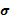 В основе среднего квадратического отклонения лежит сопоставление каждой варианты  со средней арифметической  данной совокупности. Так как в совокупности всегда будут варианты как меньше, так и больше, чем она, то сумма отклонений , имеющих знак "", будет погашаться суммой отклонений, имеющих знак "", т.е. сумма всех отклонений  равна нулю. Для того, чтобы избежать влияния знаков разностей берут отклонения вариант от среднего арифметического в квадрате, т.е. . Сумма квадратов отклонений не равняется нулю. Чтобы получить коэффициент, способный измерить изменчивость, берут среднее от суммы квадратов – это величина носит название дисперсии:По смыслу, дисперсия – это средний квадрат отклонений индивидуальных значений признака от его средней величины. Дисперсия – квадрат среднего квадратического отклонения .Дисперсия является размерной величиной (именованной). Так, если варианты числового ряда выражены в метрах, то дисперсия дает квадратные метры; если варианты выражены в килограммах, то дисперсия дает квадрат этой меры (кг2), и т.д.Среднее квадратическое отклонение – квадратный корень из дисперсии:В том случае, если число элементов совокупности , то при расчете дисперсии и среднего квадратического отклонения в знаменателе дроби вместо  необходимо ставить .Расчет среднего квадратического отклонения можно разбить на шесть этапов, которые необходимо осуществить в определенной последовательности:определить среднюю арифметическую M имеющейся совокупностирассчитать отклонение каждой варианты от средней величины: каждое отклонение возвести в квадрат:  (Для получения обобщающей характеристики числового ряда использовать сумму отклонений от среднего нельзя. Это связано с тем, что сумма всех отрицательных и положительных отклонений от среднего всегда равна нулю.)посчитать сумму всех 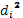 разделить получившуюся сумму на число элементов совокупности nиз полученного результата извлечь квадратный кореньПрименение среднеквадратического отклонения:а) для суждения о колеблемости вариационных рядов и сравнительной оценки типичности (представительности) средних арифметических величин. Это необходимо в дифференциальной диагностике при определении устойчивости признаков.б) для реконструкции вариационного ряда, т.е. восстановления его частотной характеристики на основе правила «трех сигм». В интервале (М±3σ) находится 99,7% всех вариант ряда, в интервале (М±2σ) — 95,5% и в интервале (М±1σ)— 68,3% вариант ряда (рис.1).в) для выявления «выскакивающих» вариантг) для определения параметров нормы и патологии с помощью сигмальных оценокд) для расчета коэффициента вариациие) для расчета средней ошибки средней арифметической величины.Для характеристики любой генеральной совокупности, имеющей нормальный тип распределения, достаточно знать два параметра: среднюю арифметическую и среднее квадратическое отклонение.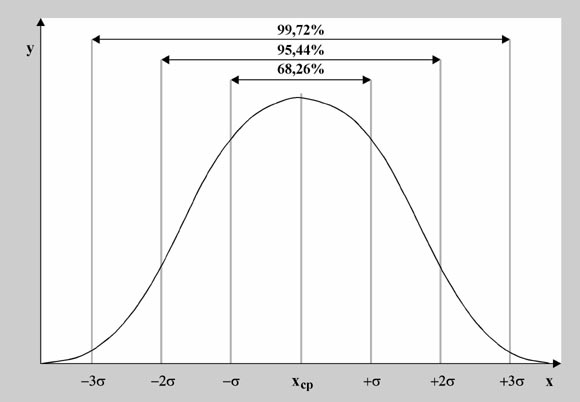 Рисунок 1. Правило «трех сигм»Пример.В педиатрии среднеквадратическое отклонение используется для оценки физического развития детей путем сравнения данных конкретного ребенка с соответствующими стандартными показателями. За стандарт принимаются средние арифметические показатели физического развития здоровых детей. Сравнение показателей со стандартами проводят по специальным таблицам, в которых стандарты приводятся вместе с соответствующими им сигмальными шкалами. Считается, что если показатель физического развития ребенка находится в пределах стандарт (среднее арифметическое) ±σ, то физическое развитие ребенка (по этому показателю) соответствует норме. Если показатель находится в пределах стандарт ±2σ, то имеется незначительное отклонение от нормы. Если показатель выходит за эти границы, то физическое развитие ребенка резко отличается от нормы (возможна патология).Кроме показателей вариации, выраженных в абсолютных величинах, в статистическом исследовании используются показатели вариации, выраженные в относительных величинах. Коэффициент осцилляции - это отношение размаха вариации к средней величине признака. Коэффициент вариации - это отношение среднего квадратического отклонения к средней величине признака. Как правило, эти величины выражаются в процентах.Формулы расчета относительных показателей вариации:Из приведенных формул видно, что чем больше коэффициент V приближен к нулю, тем меньше вариация значений признака. Чем больше V, тем более изменчив признак.В статистической практике наиболее часто применяется коэффициент вариации. Он используется не только для сравнительной оценки вариации, но и для характеристики однородности совокупности. Совокупность считается однородной, если коэффициент вариации не превышает 33% (для распределений, близких к нормальному). Арифметически отношение σ и средней арифметической нивелирует влияние абсолютной величины этих характеристик, а процентное соотношение делает коэффициент вариации величиной безразмерной (неименованной).Полученное значение коэффициента вариации оценивается в соответствии с ориентировочными градациями степени разнообразия признака:- слабое — до 10 %- среднее — 10 - 20 %- сильное — более 20 %Использование коэффициента вариации целесообразно в случаях, когда приходится сравнивать признаки разные по своей величине и размерности.Отличие коэффициента вариации от других критериев разброса наглядно демонстрирует пример.Таблица 1Состав работников промышленного предприятияНа основании приведенных в примере статистических характеристик можно сделать вывод об относительной однородности возрастного состава и образовательного уровня работников предприятия при низкой профессиональной устойчивости обследованного контингента. Нетрудно заметить, что попытка судить об этих социальных тенденциях по среднему квадратическому отклонению привела бы к ошибочному заключению, а попытка сравнения учетных признаков «стаж работы» и «возраст» с учетным признаком «образование» вообще была бы некорректной из-за разнородности этих признаков.Учетный признакСреднее арифметическоеСреднее квадратическое отклонение σКоэффициент вариации, %Стаж работы (лет) 8,72,832,1Возраст (лет) 37,24,111,0Образование (классов) 9,21,111,9